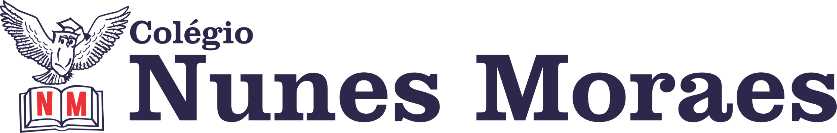 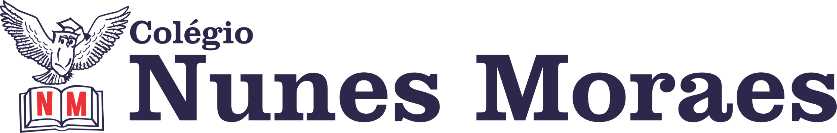 DIA: 02 DE JUNHO DE 2020 - 4°ANO E.F1ªAULA: INGLÊS Capítulo 7Olá querido aluno!Hoje você vai estudar usando um roteiro de estudo. Mas o que é um roteiro de estudo? É um passo a passo pensado para te auxiliar a estudar o assunto da aula em vídeo de uma maneira mais organizada. Fique ligado!O roteiro a seguir é baseado no modelo de ensino a distância, em que você vai estudar usando seu livro de inglês, aula em vídeo e WhatsApp.Link da aula: https://youtu.be/jtSsfozbjwgPáginas: 76 a 81.No vídeo tem a explicação, resolução e correção dos conteúdos e atividades dessas páginas.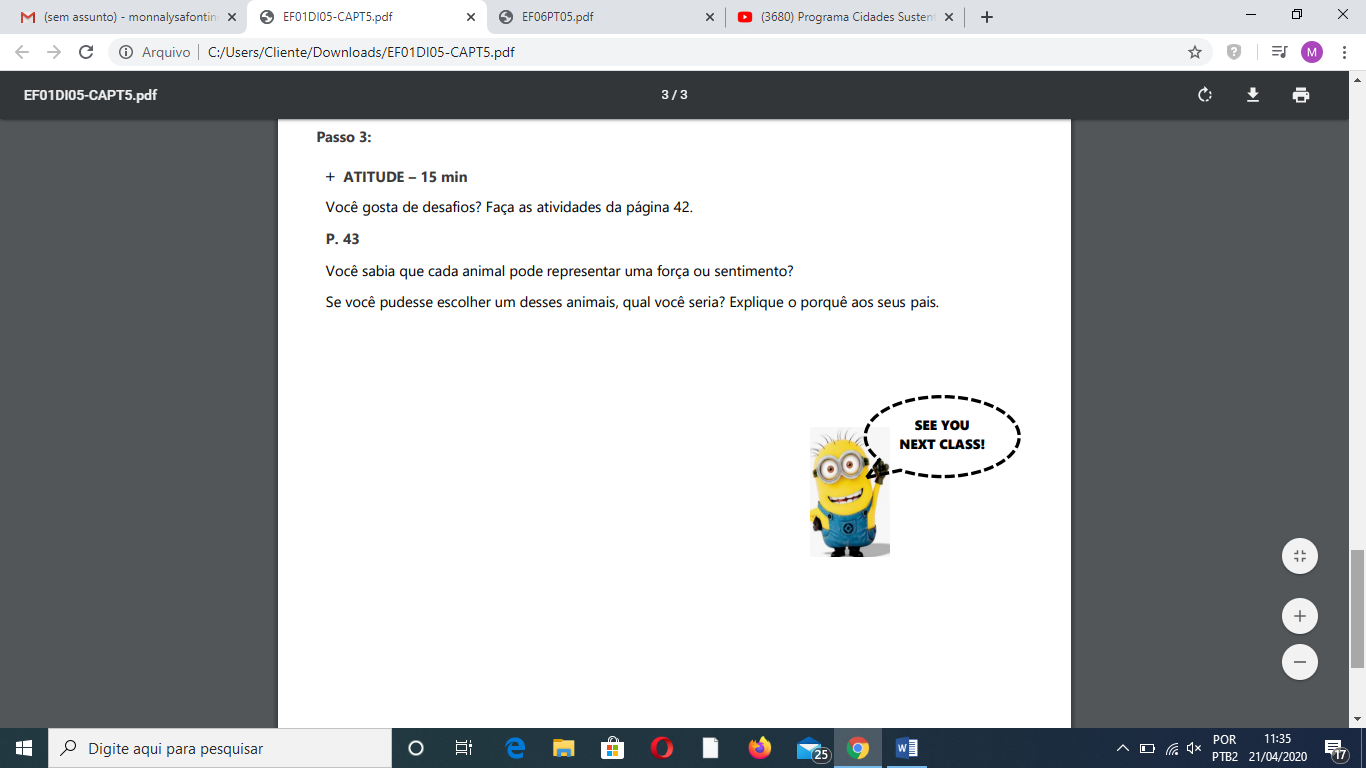 2ªAULA: EXTRALink da aula: https://youtu.be/pGHioqPIRpIOlá aluno! Hoje você vai estudar usando um roteiro de estudo. Mas o que é um roteiro de estudo? É um passo a passo pensado para te auxiliar a estudar o assunto da aula em vídeo de uma maneira mais organizada. Fique ligado! Passo 01 – Como pedido na aula passada, para hoje precisaremos de balão (bexiga) e copos descaráveis (10 copos)Passo 02 – Procure um espaço amplo. Vista uma roupa confortável e leve. Use tênis.Passo 03 – Tenha ao lado uma garrafinha com água.Não se preocupe se não conseguir realizar todos os exercícios. Faça no seu ritmo.
3ªAULA: HISTÓRIAObjeto de conhecimento:  A diversidade dos povos indígenas. Aprendizagens essenciais: Compreender a distribuição dos indígenas no território brasileiro e suas contribuições para a formação da sociedade brasileira.Reconhecer e valorizar a diversidade dos povos indígenas. Olá querido aluno(a)! Hoje você vai estudar usando um roteiro de estudos. Mas o que é um roteiro de estudos? É um passo a passo pensado para te auxiliar a estudar o assunto da aula em vídeo de uma maneira mais organizada. Fique ligado! O roteiro a seguir é baseado no modelo de estudo à distância, em que você vai estudar utilizando seu material didático, referente à disciplina que irá estudar, aula em vídeo e WhatsApp. Link da aula: https://youtu.be/J7OmgiVfNQsAtividades propostas: Explicação dos assuntos que serão abordados em sala de aula;  Explicação do tópico “A diversidade dos povos indígenas” na página 27. Resolução da atividade de classe nas páginas 27 e 28, questões 1 à 6. Tempo para resolução de atividades: 20 minutos.Orientações sobre a atividade de casa seguindo o passo a passo indicado a seguir: Passo 1: Acessar o link: http://chc.org.br/como-vivem-os-indios-hoje/ e fazer uma leitura sobre como vivem os índios de hoje. Passo 2: Fazer um vídeo curto, no mínimo de 30 segundos à 5 minutos explicando sobre o que entendeu na temática que o link acima aborda. Passo 3: Enviar esse vídeo para a professora da sua referida turma, podendo fazer desenhos e mostrar no momento da gravação do vídeo. Envio de fotos das atividades de classe para as professoras de acordo com sua turma e retirada de dúvidas no WhatsApp.Momento de interação: Uso do Google Meet.Senhores responsáveis, hoje às 10:30h, disponibilizaremos um link direto na lista de transmissão para o nosso primeiro encontro através Google Meet (um aplicativo que pode ser instalado através do Playstore nesse link: https://play.google.com/store/apps/details?id=com.google.android.apps.meetings ). 	Essa ferramenta será usada com o objetivo de haver uma maior interação entre alunos e professoras. Os encontros serão todas às segundas, quartas e sextas às 10:30h da manhã. Desde já, agradecemos toda a colaboração de vocês.